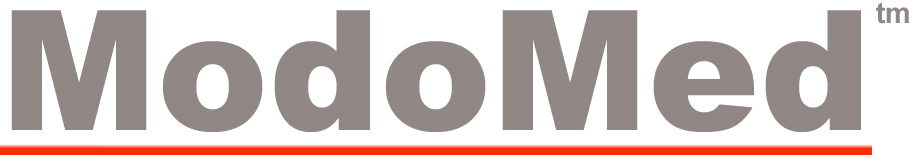 Professional Cubicle Curtains1-800-258-8817 • custsvc@ModoMed.comwww.ModoMed.comCUBICLE CURTAIN CARE AND SPECIFICATIONSFABRIC: ChateauFEATURES:Woven of 45% AVORA FR Blend™ polyester and 55% regular polyester yarn for inherent and permanent flame resistance.Permanently flame retardant passing the NFPA 701 and California Fire Marshall Title 19 vertical flammability test.SPECIFICATIONS:Fabric Content: 45% AVORA FR Blend™ Polyester / 55% PolyesterFinish: Fire-RetardantCARE INSTRUCTIONS:THIS FABRIC CAN BE WASHED OR DRY CLEANEDWASH CYCLE:Machine wash in water temperature not exceeding 160oF. Using SYNTHETIC detergent.DO NOT BLEACH.DO NOT EXTRACT.AVOID FABRIC SOFTNERS OR OTHER CHEMICAL THAT CONTAINS SILICONE, WHICH AFFECTS FLAMMABILITY.DRYING CYCLE:Tumble dry 3-5 minutes on SYNTHETIC cycle (110oF.) until damp dry, and remove immediately.FINISHING:No finishing if fabric is re-hung at termination of drying cycle. Occasional light touch-up with hand iron (275oF. Maximum) may be desired.DO NOT MANGLE.